Figure 19.11 Example of a Visual Image for Algebra 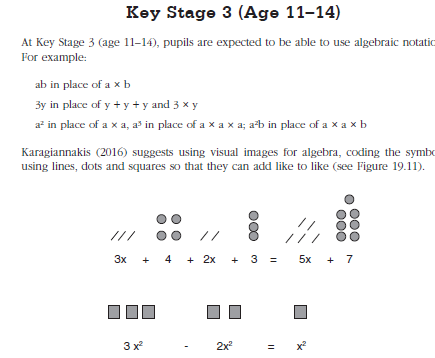 